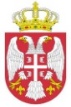 РЕПУБЛИКА СРБИЈА                                                                                                                            ОПШТИНА ЛАПОВООПШТИНСКО ВЕЋЕБрој: 002150023 2024 08233 003 000 060 107Датум:  10. 07. 2024. годинеЛАПОВО	На основу члана 47. став 1. Закона о локалној самоуправи („Службени гласник РС“, број 129/07, 83/2014 – др.закон, 101/2016 – др.закон, 47/2018, 111/2021 – др.закон), члана 54. став 1. тачка 5. и члана 59. став 1. Статута Општине Лапово („Службени гласник општине Лапово“, број 2/19) и члана 15. Пословника о раду Општинског већа општине  Лапово („Службени гласник општине Лапово“, број 14/20)САЗИВАМ 9. СЕДНИЦУ ОПШТИНСКОГ ВЕЋА ОПШТИНЕ ЛАПОВО	Седница ће бити одржана дана 12. јула 2024. године (ПЕТАК) са почетком у                10 часова у сали СО Лапово, ул. Његошева бр. 18.За седницу предлажем следећиД Н Е В Н И   Р Е ДУсвајање записника са 8. седнице Општинског већаУсвајање Правилника о измени Правилника  о организацији  и  систематизацији радних места у Општинској управи општине ЛаповоИзвестилац : Службеница у ОУ Лапово задужена за послове управљања људским ресурсима, Татјана МилетићДоношење Одлуке о измени Одлуке о одобрењу програма и одређењу висине средстава за реализацију годишњих програма спортских организација за 2024. годинуИзвестилац : представник Комисије за оцену програма којима се задовољавају потребе и интереси грађана у области спорта у општини Лапово за 2024. годинуДоношење Решења о увећању апропријацијеИзвестилац: Руководитељка Одељења за буџет и финансијеДоношење Решења о употреби средстава текуће буџетске резервеИзвестилац: Руководитељка Одељења за буџет и финансијеТекућа питањаПРЕДСЕДНИКБобан Миличић